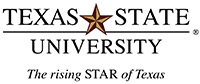 English 1320: College Writing II	Academic Semester/Term: Term and Year	Course description (from catalog): Expository writing as a means of exploring and shaping ideas. Emphasis on critical reading and the improvement of essays through revision.Instructor:  Click here to enter text.Course section number, classroom & meeting time:  Click here to enter text.Instructor’s office number:  Click here to enter text.Departmental phone:  512.245.2163.Email:  Click here to enter text.Note: Email is the best way to contact me. Before emailing me, please make sure that your question is not already addressed in this syllabus or course handouts. Allow 24 to 48 hours for a response. Check your Texas State email daily since this is the primary method of communication used by the university.  Office hours:  Click here to enter text.  In order to maintain social distance, I will be conducting my office hours via Zoom: Your Zoom URLGeneral Education Core Curriculum (Code 010)Communication Foundational Component OutcomesCourses in this category focus on developing ideas and expressing them clearly, considering the effect of the message, fostering understanding, and building the skills needed to communicate persuasively. Courses involve the command of oral, aural, written, and visual literacy skills that enable people to exchange messages appropriate to the subject, occasion, and audience.Core Objectives/Competencies Outcomes:Critical Thinking Students will demonstrate creative thinking, innovation, inquiry, and analysis, evaluation and synthesis of information.Communication Students will effectively develop, interpret and express ideas through written, oral and visual communication.TeamworkStudents will recognize different points of view and work effectively with others to support a shared purpose or goal.Personal ResponsibilityStudents will relate choices, actions and consequences to ethical decision-making.This syllabus supplements the general First-Year English Syllabus, available online at www.english.txstate.edu.-Course Texts and Materials-1)     Lunsford, Andrea A. EasyWriter with Exercises, 7/e. Bedford/St. Martin’s, 2019. ISBN: 978-1-319-  15241-3. [You can choose to require EasyWriter or not.]2)     Ede, Lisa. The Academic Writer: A Brief Rhetoric, 4/e. Bedford/St. Martin’s, 2016. ISBN: 978-              1-319-03720-83)     You also must have the capability to attend class online, meaning you must have a reliable Internet connection and a computer with a working camera and microphone.  Please let me know if you need help meeting this requirement.  The IT division has set up 120 computers in the LBJSC Ballroom that are dedicated to students to use for online course instruction.  -Course Description- English 1320 is a continuation of English 1310, with emphasis on expository writing as a means of analyzing, synthesizing, and understanding texts.  In this course you will learn to read critically and to draw on written sources to support your ideas.  All papers in the course are documented, with at least one of them requiring the use of several secondary sources. English 1320 requires a minimum of 5,000 words of graded writing. The length of papers and projects in English 1320 will vary, but will include one 1,250-word paper that incorporates secondary research. For English 1320, you will be citing your sources using a standard citation system. The final exam is in addition to the 5,000-word minimum. Besides the papers you submit for a grade, you will do a good deal of other writing in the course, including drafts, commentaries on the work of other students, and impromptu reactions to reading assignments. You may also be asked to keep a journal or writing log, and/or post to an online class forum or blog.After completing English 1320, you should be able to draft, revise, and edit texts in which you demonstrate the ability to understand and analyze a variety of texts; quote, paraphrase, and summarize print and/or online sources to support your ideas; and use standard procedures of citation and documentation.-Grading Standards-C   C indicates a satisfactory performance.  A C paper demonstrates positive qualities and avoids serious errors.  The positive qualities include the presentation of a central idea that is adequately developed and competently organized.  The errors to be avoided include serious flaws in the construction of paragraphs and sentences, in the selection of appropriate words, and in the use of conventional written English.  The style of the writing is generally clear.B   The B paper surpasses the C paper by demonstrating a higher level of effectiveness in the organization and development of a central idea.  The B paper shows greater complexity of thought and development, while sustaining clarity in expression.  It has few or none of the common errors in the use of conventional written English.  The style of the writing is generally fluent and polishedA    The A paper is outstanding work.  It is clearly a superior performance according to the criteria of clarity of expression and logical development of a central idea.  It shows originality of thought and imaginative competence in the development of the material.  It engages and holds the reader’s attention and invites rereading.  The style of the writing is consistently fluent, polished, and distinctive.D  D indicates an unsatisfactory performance. A D paper is flawed by any one or several of the following: weakness in establishing or developing a central idea; serious errors in sentence or paragraph construction; serious errors in grammar, spelling, or the mechanics of written expression.F  F indicates an unacceptable performance.  An F paper is flawed by one or more of the following: failure to follow the assigned topic; failure to conceive, state, or develop a central idea; serious repeated errors in sentence construction or paragraph development; serious repeated errors in grammar, spelling, or the mechanics of written expression.U Grade.  A grade of U (Unearned Failing) is awarded to students who do not officially withdraw from, but fail to complete, a course (i.e., do not take a final exam, stop attending, etc.) and fail to achieve the course objectives.-Course Grade Breakdown-Itemize your grades here.  Essays requiring multiple drafts should account for the majority (say 85%) of the course grade. Avoid assigning a grade based on “class participation”; instead, assign in-class writing tasks that assess/fuel student engagement. Essay #1: 10% Essay #2: 15% Essay #3: 20% Essay #4: 20% Essay #5 (final): 10% Journal Entries: 10% Attendance/Participation 10% Daily grades and quizzes 5% - Civility, Safety, and Professionalism- On-Campus Safety and Civility Do not come to class if you are not willing/able to wear a cloth face covering and to maintain social distance (i.e. six feet distance between you and others).  Per the university, “Civility in the classroom is very important for the educational process and it is everyone’s responsibility.  If you have questions about appropriate behavior in a particular class, please address them with your instructor first.  Disciplinary procedures may be implemented for refusing to follow an instructor’s directive, refusing to leave the classroom, not following the university’s requirement to wear a cloth face covering, not complying with social distancing or sneeze and cough etiquette, and refusing to implement other health and safety measures as required by the university. Additionally, the instructor, in consultation with the department chair/school director, may refer the student to the Dean of Students Office for further disciplinary review.  Such reviews may result in consequences ranging from warnings to sanctions from the university. For more information regarding conduct in the classroom, please review the following policies at https://policies.txstate.edu/division-policies/academic-affairs/02-03-02.html, Section 03: Courteous and Civil Learning Environment, and https://studenthandbook.txstate.edu/rules-and-policies/code-of-student-conduct.html, number II, Responsibilities of Students, Section 02.02: Conduct Prohibited.” Please visit principles for health, safety, and wellness for guidance on keeping yourself and others safe and Bobcat Pledge that stresses the responsibility for practicing healthy behaviors and following the health and safety guidelines to prevent the spread of COVID-19 on campus and in the surrounding community.  Online Civility and Professionalism My expectations for your online and classroom behavior are the same: Come to class prepared and fully present. For online classes, this means you must turn on your camera. Do not arrive late. Eliminate distractions, so you can focus on class. Remain calm, polite, and respectful as you interact with your classmates, your instructor, and their ideas.   Additionally, here is a message about netiquette from the Dean of Students:  Students and faculty are full partners in fostering a classroom environment which is conducive to learning. Our actions should promote respect for both one another and the traditions of collegiate learning. This includes synchronous online sessions such as those conducted in Zoom or MS Teams, among other venues. Students are expected to dress and act appropriately and professionally for all video and synchronous sessions. This includes creating videos for classes and participating in real-time video conferences or exams. It is expected that the video be turned on and you be in a private setting. We will not host meetings while you are driving or not in a confidential environment to respect your privacy and ensure your safety. It is also recommended that you use headphones with a microphone to minimize audio interference. Reasonable exceptions to this policy will be made for students who do not have access to a computer, camera, headphones, or internet access. Texas State policy (PPS 4.02) states that disruptive behaviors will not be tolerated in any type of learning environment. Examples of such behaviors include but are not limited to: making loud noises, speaking without recognition, making personal threats or insults, eating or drinking in classrooms, sleeping during class, using electronic equipment prohibited by the instructor or disrespectful of other students, using inappropriate or vulgar language, or taking other actions that others might find offensive, demeaning, or disrespectful. Any violations of this policy will be dealt with according to TXST policy UPPS No. 07.10.05, Student Behavior Assessment Team. For further guidance, please see AA/PPS No. 02.03.02 (4.02) and Section 2.02 of Texas State’s Code of Student Conduct. -Academic Honesty- The Texas State University Honor Code states, “We do our own work and are honest with one another in all matters.  We understand how various acts of dishonesty, like plagiarizing, . . . conflict as much with academic achievement as with the values of honesty and integrity.”    Plagiarizing is submitting work that is in any way not your own.  Refer to the First-Year English Syllabus and to EasyWriter for definitions and general policies concerning plagiarism. Any cases of verifiable plagiarism, whether deliberate or accidental, will result in a failing grade on the assignment and may result in a failing grade for English 1320.  (Note:  Peer review and consultation with your instructor or a counselor at the Writing Center do not constitute plagiarism and are encouraged.)   -Attendance Policy- A strong correlation has been proven between attendance and academic success. This is especially true for this writing class. Consequently, you should make a concerted effort to attend every single class session. However, if you become unwell, do not come to class on campus. Do email me to let me know your situation.  If you are too ill to attend online, but email me before the next class, you will receive an excused absence.  If you fail to attend and do not email me before the next class, you will receive an unexcused absence. After four [MW/TR classes] unexcused absences, your final grade will drop one letter grade, and it will continue to drop with each additional unexcused absence.  Please note that even when an absence is unavoidable, you are responsible for acquiring missed course materials and the information supplied in class.   Also note that you must notify the Student Health Center if you test positive for COVID-19, or have had prolonged direct contact with someone who has tested positive.  -Late Paper Policy- Papers are due at the beginning of class on the deadline indicated on the course calendar. If you arrive late, your paper is considered late and is subject to a grade reduction. A technological reason for a late paper is not a valid excuse. For each day a paper is late, I will deduct 10 points from the final grade. This includes weekends. You must submit all major paper assignments to pass the class. -Accommodations- Students who need accommodations in order to succeed in this course must inform me within the first two weeks of class.  -The Writing Center- I encourage you to use the tutoring services provided by The Writing Center, located on the 1st floor of ASBN. You can book your 30- to 60-minute appointment at www.writingcenter.txstate.edu.  -The Counseling Center- You might also find useful the services offered by the Counseling Center, located in LBJSC 5-4.1. Counseling Center Services include brief individual, group, and couples counseling, consultation and crisis response, and workshops about coping with stress and other mental health topics. The services are free, confidential, and provided by trained professionals to currently enrolled Texas State students while classes are in session. You can find out more at their website: https://www.counseling.txstate.edu. -Daily Calendar- This calendar is tentative.  I will distribute written revisions as I adapt instruction and materials to your needs.	___ Reading assignments and class activities.  The focus should be on writing. ___ Assignment of at least 5,000 words and 5 essays.  One assignment must be 1,250 words. The final exam is in addition to those totals.___ Date/time of your final exam. This exam must take place during your scheduled final exam slot. 	___ Dates on which essays will be assigned, workshopped, and submitted. 